В мае 2023 года были проведены работы по замене песка в песочницах на детских площадках, находящихся на балансе Местной администрации Муниципального образования Муниципальный округ Школьная ул., д. 126 корп. 1ДО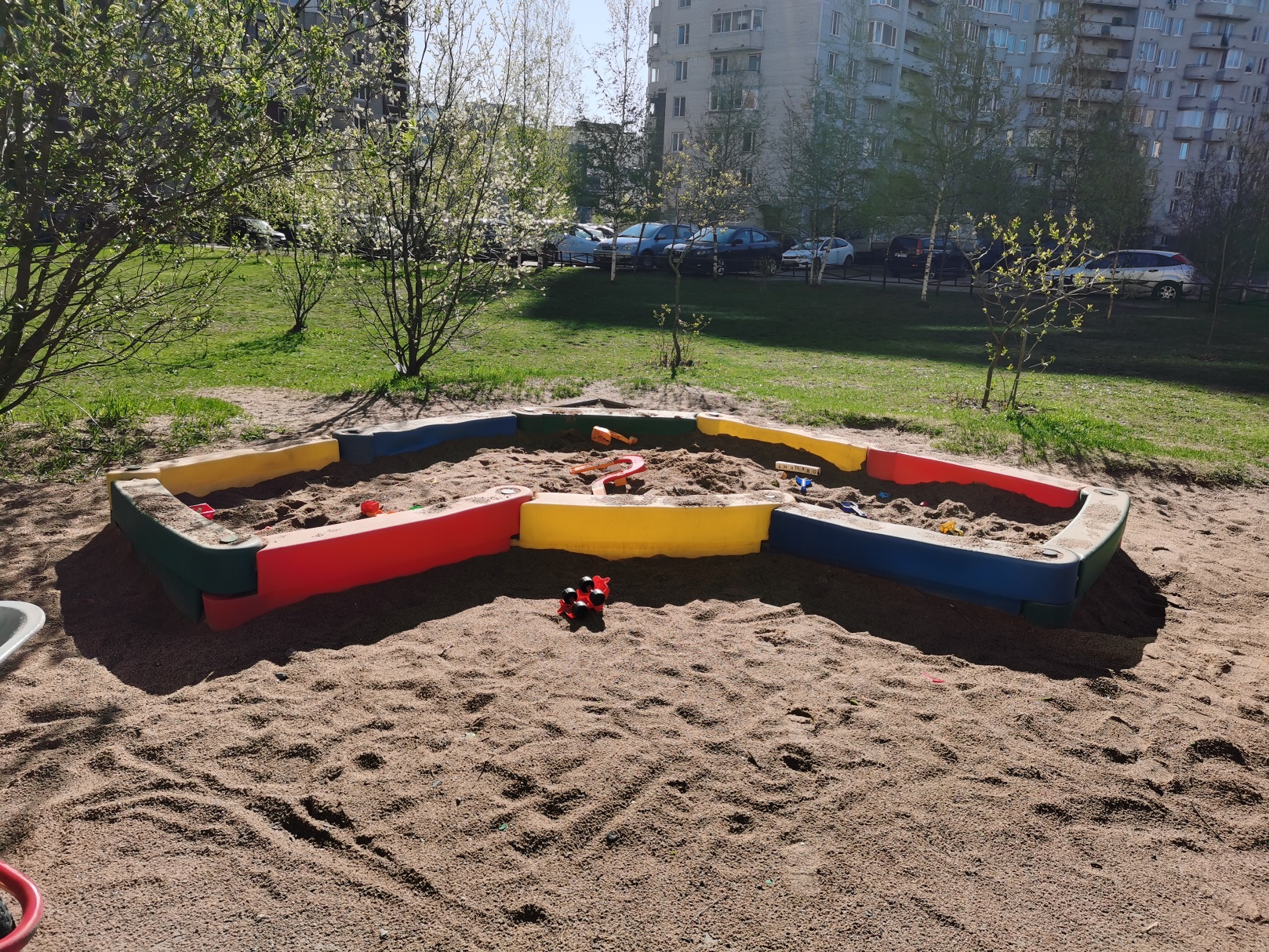 ПОСЛЕ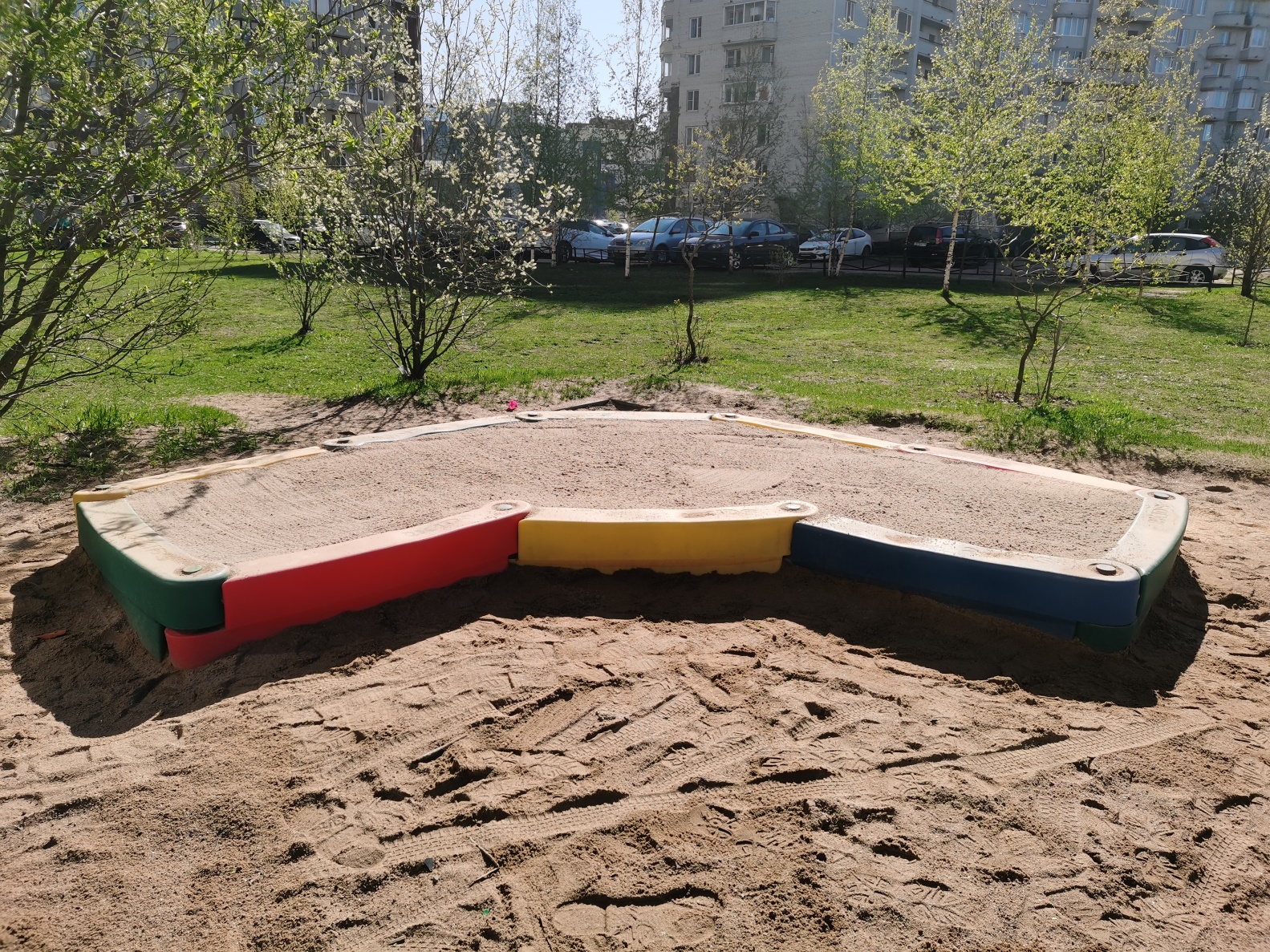 Стародеревенская ул., д. 19, корп. 1ДО										ПОСЛЕ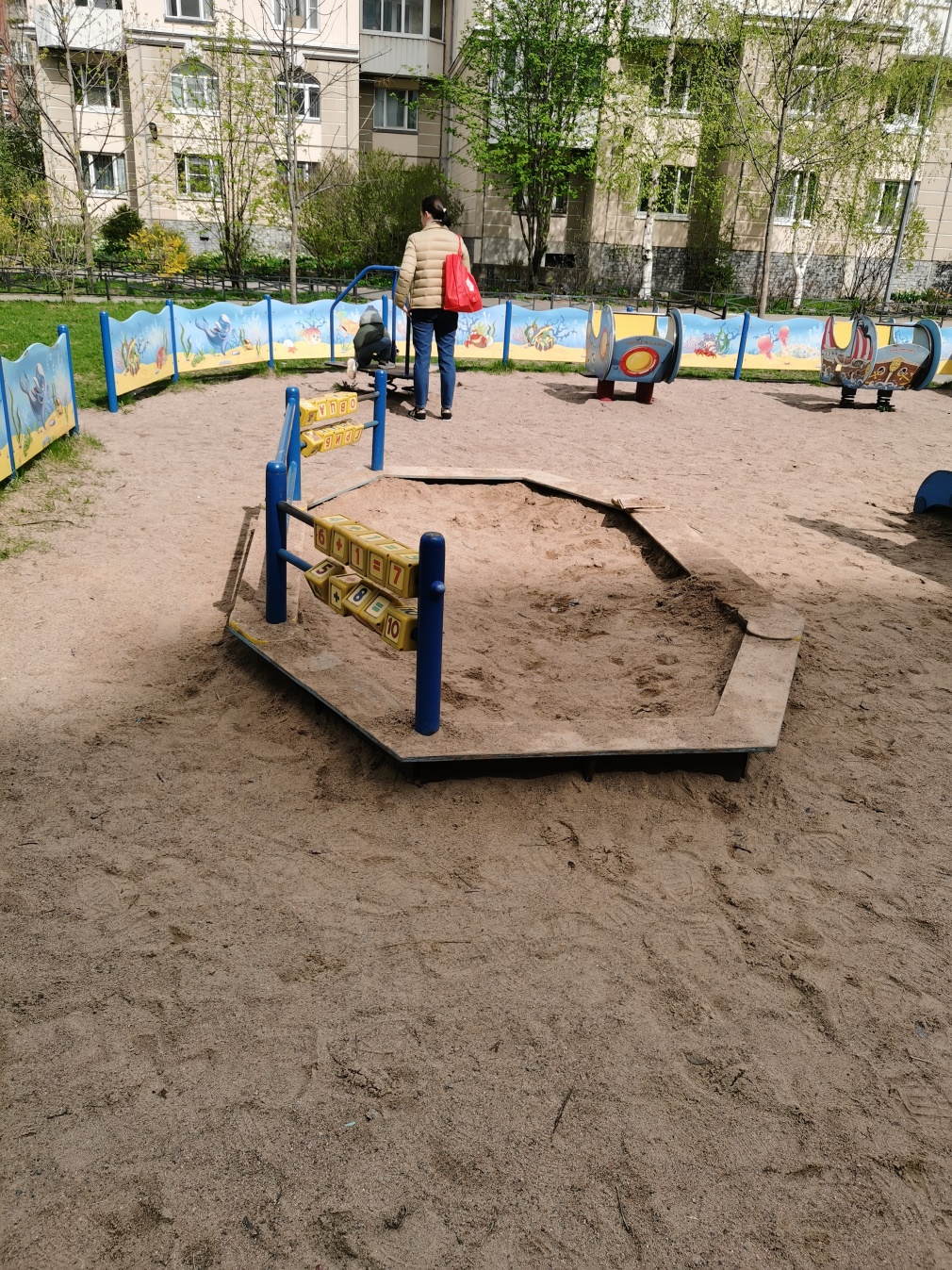 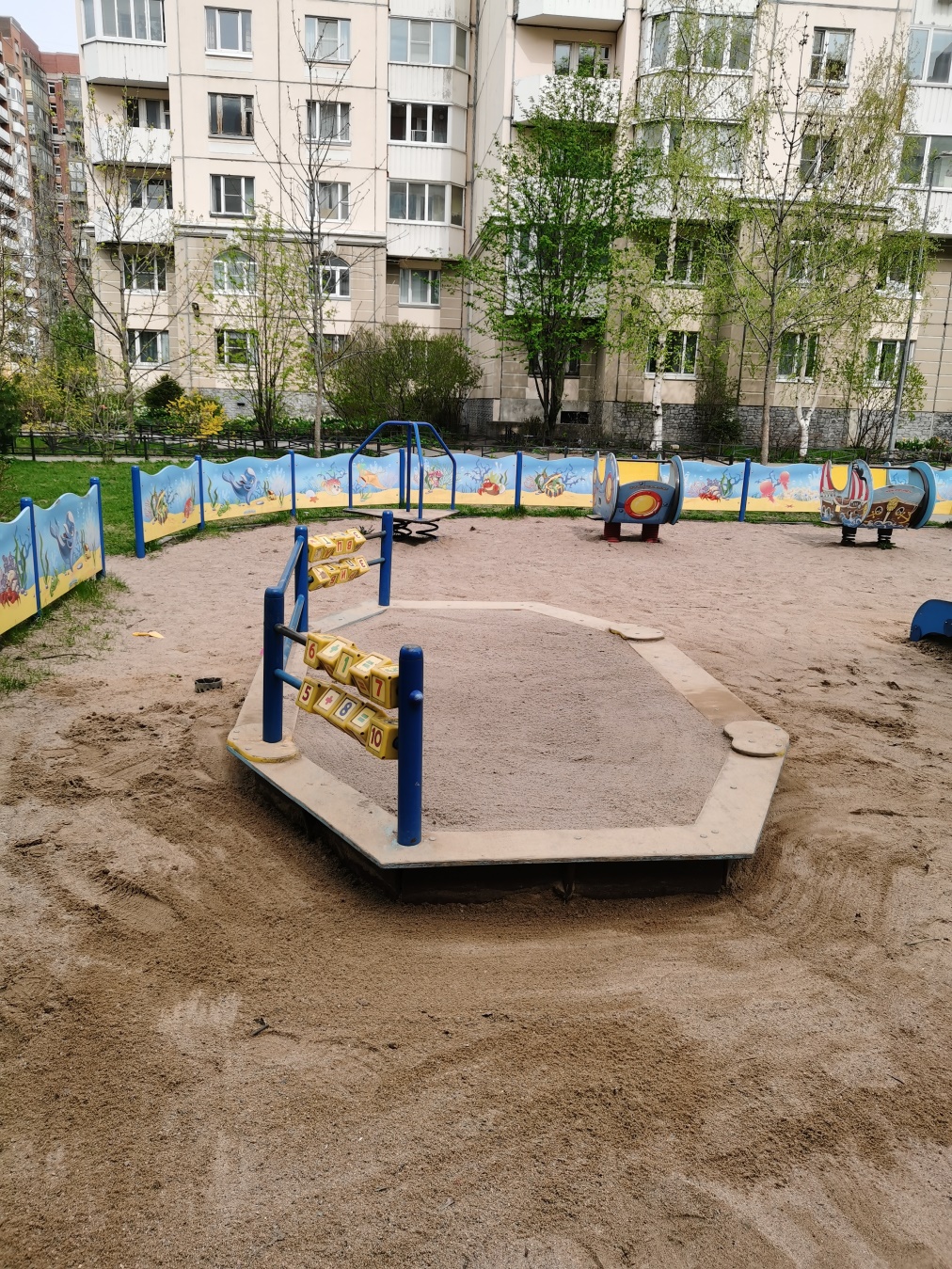 Камышовая ул., д. 38, корп. 2ДО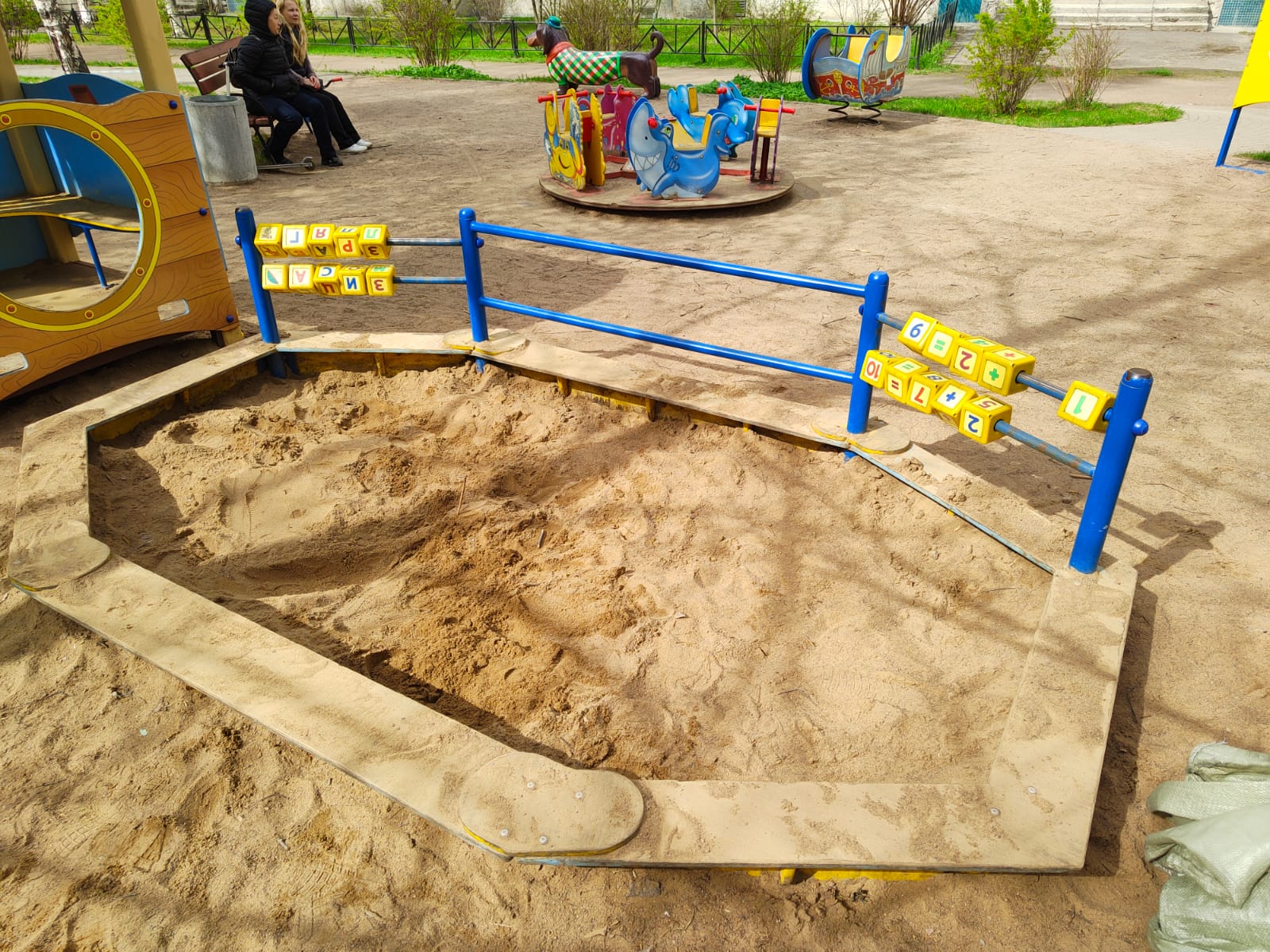 ПОСЛЕ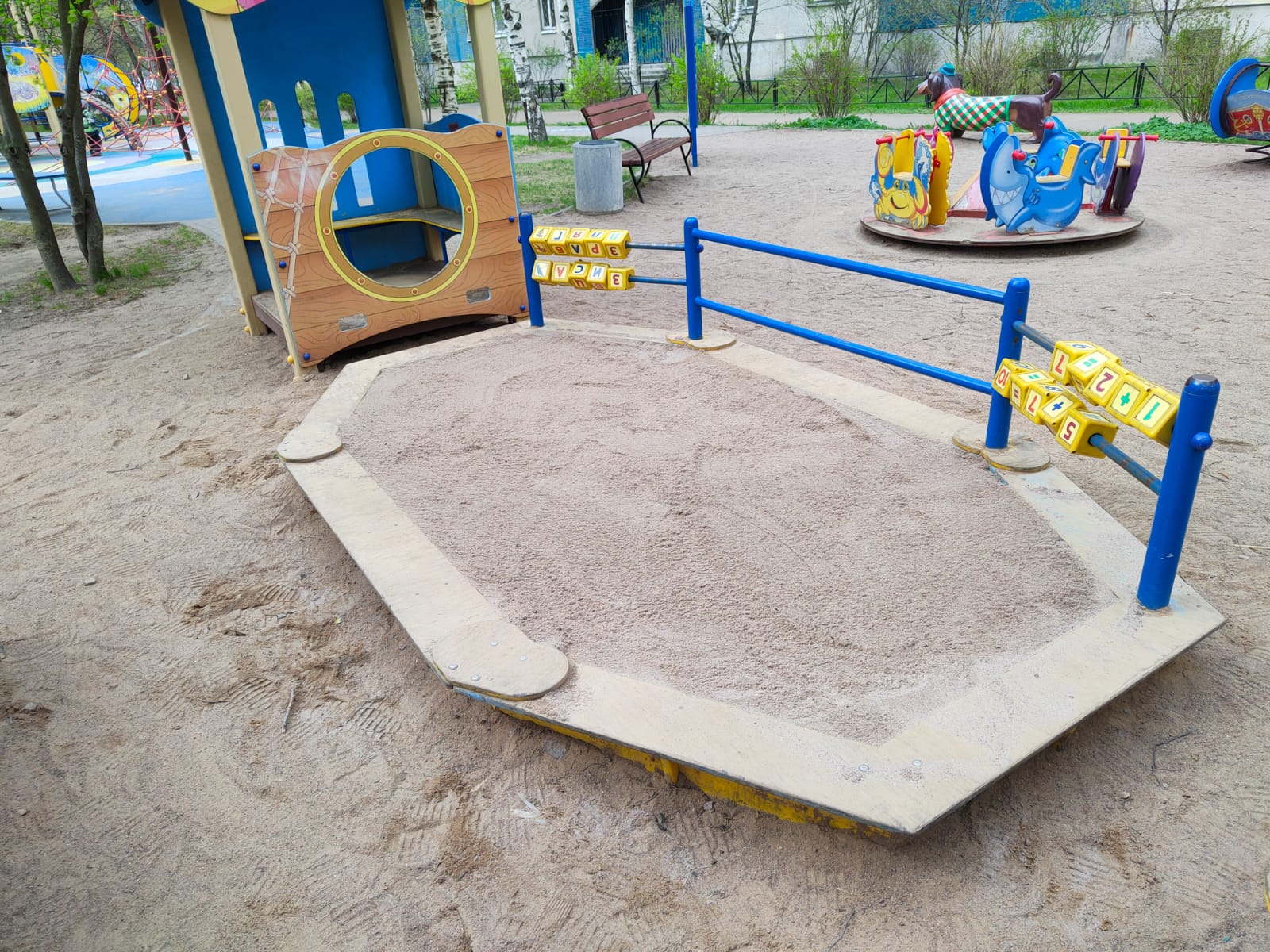 ул. Оптиков, д. 47, корп. 3ДО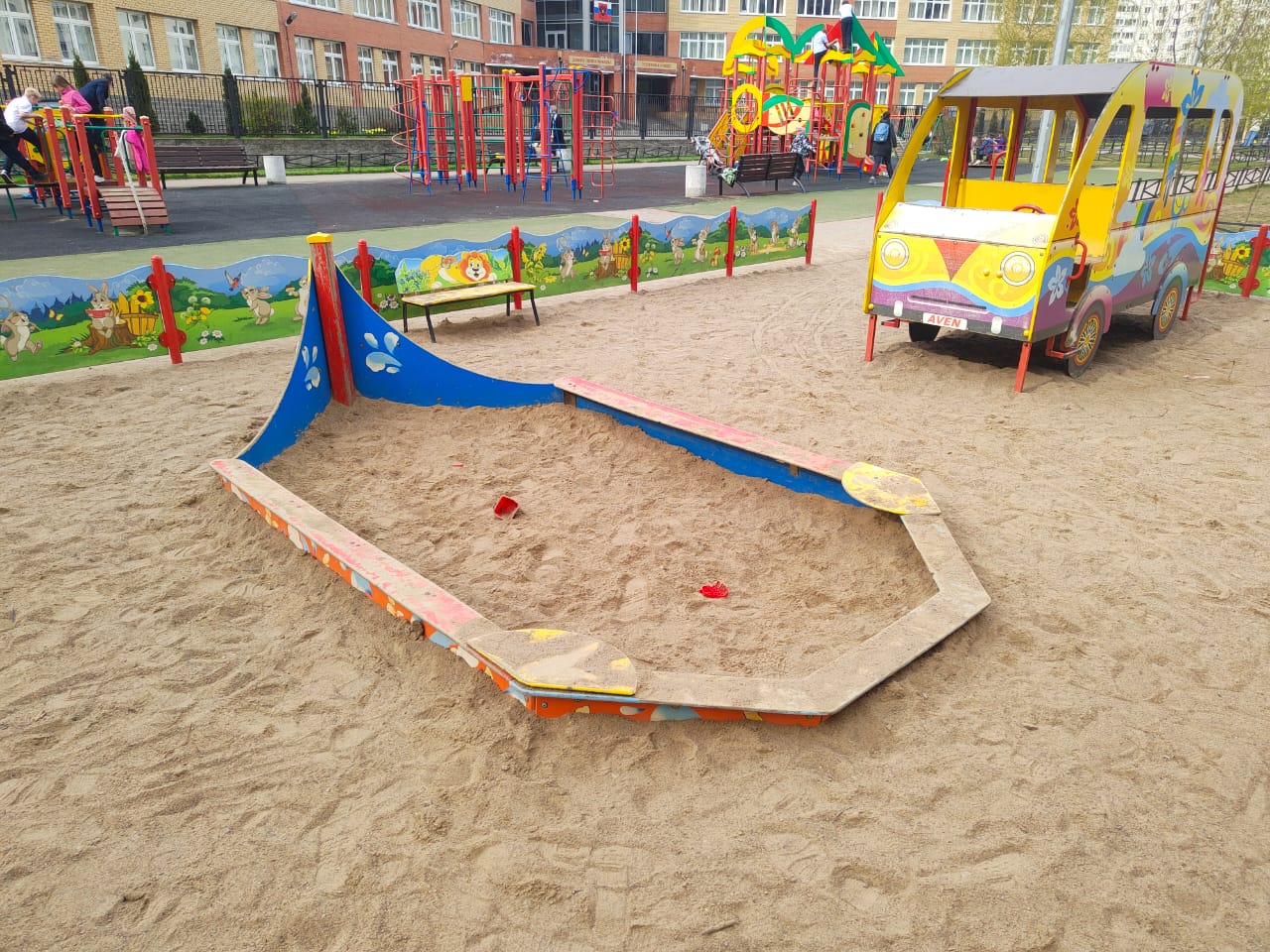 ПОСЛЕ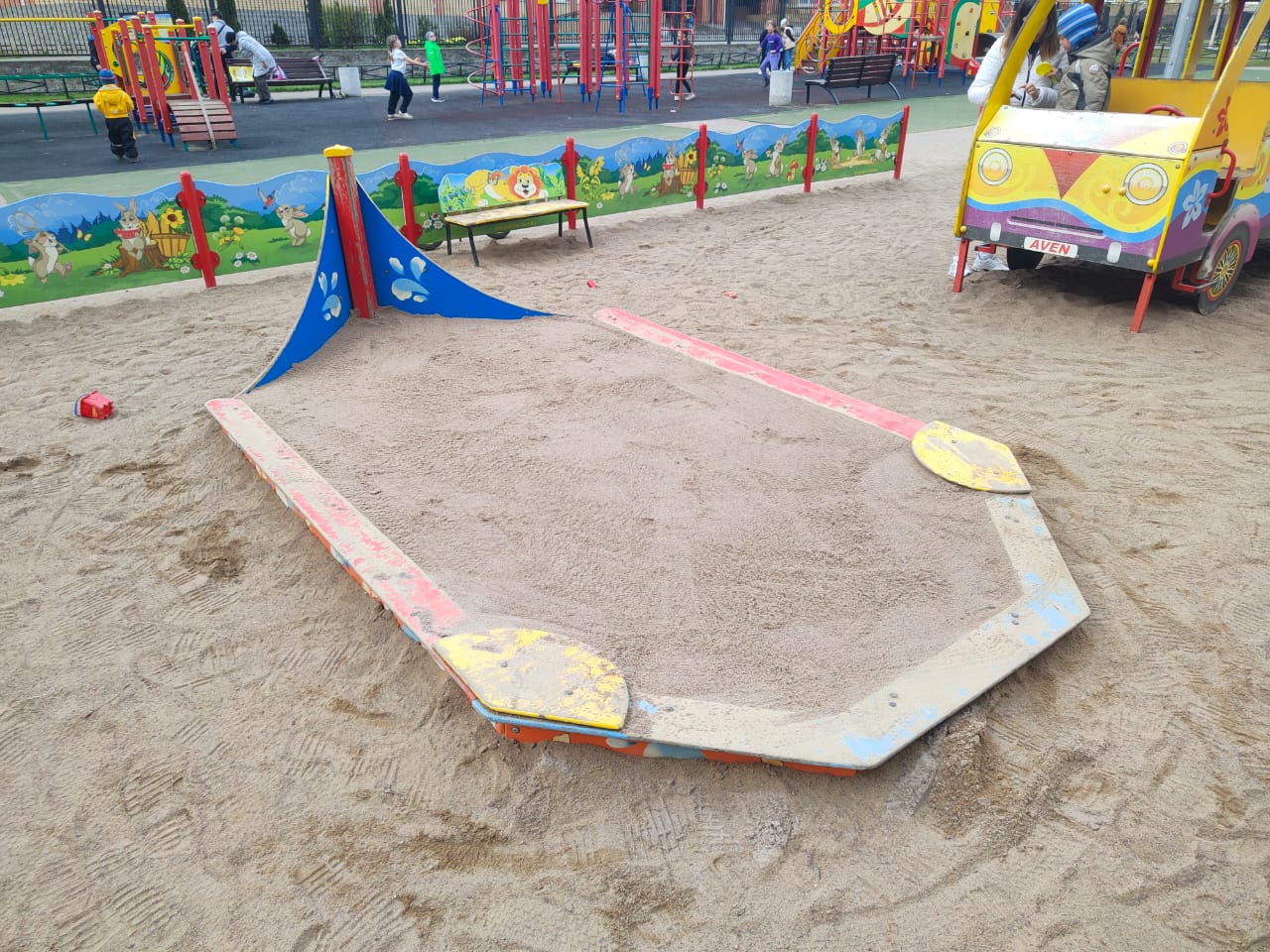 